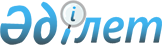 Баянауыл ауданының 2010 - 2012 жылдарға арналған бюджеті туралыПавлодар облысы Баянауыл аудандық мәслихатының 2009 жылғы 28 желтоқсандағы N 137/20 шешімі. Павлодар облысы Баянауыл ауданының Әділет басқармасында 2009 жылғы 31 желтоқсанда N 12-5-70 тіркелген

      Қазақстан Республикасының "Қазақстан Республикасындағы жергілікті мемлекеттік басқару және өзін-өзі басқару туралы" Заңының 6-бабының 1–тармағының 1)–тармақшасына және Қазақстан Республикасының "Бюджет кодексінің" 75–бабының 2-тармағына сәйкес аудандық мәслихат  ШЕШІМ ЕТЕДІ:



      1. 2010 – 2012 жылдарға арналған аудандық бюджет тиісінше 1, 2 және 3 қосымшаларға сәйкес, соның ішінде 2010 жылға мына көлемдерде бекітілсін:

      1) кірістер – 2333401 мың теңге, соның ішінде:

      салықтық түсімдер бойынша – 531591 мың теңге;

      салықтық емес түсімдер бойынша – 7545 мың теңге;

      негізгі капиталды сатудан түсетін түсімдер – 5029 мың теңге;

      трансферттердің түсімдері бойынша – 1789236 мың теңге;

      2) шығындар – 2365646 мың теңге;

      3) таза бюджеттік кредиттеу – 22889 мың тенге;

      бюджеттік кредиттер – 23146 мың теңге;

      бюджеттік кредиттерді өтеу – 257 мың теңге;

      4) қаржы активтерімен операциялар бойынша сальдо – нөлге тең, соның ішінде:

      қаржы активтерін сатып алу – нөлге тең;

      мемлекеттің қаржы активтерін сатудан түсетін түсімдер – нөлге тең;

      5) бюджет тапшылығы - -55134 мың теңге;

      6) бюджет тапшылығын қаржыландыру – 55134 мың теңге.

      Ескерту. 1-тармақ жаңа редакцияда - Павлодар облысы Баянауыл аудандық мәслихатының 2010.11.08 N 188/28 (2010.01.01 бастап қолданысқа енеді) Шешімімен.



      2. Аудандық атқарушы органның резерві - 10254 мың теңге көлемінде бекітілсін.



      3. 2010 жылға арналған аудан бюджетінің атқарылу үрдісінде секвестрге жатпайтын жергілікті бюджеттік бағдарламалар тізбесі 4-қосымшаға сәйкес бекітілісін.



      4. 2010 жылға арналған Майқайың кенті мен аудандық ауылдық округтердің бюджеттік бағдарламалар тізбесі 5-қосымшаға сәйкес бекітілсін.



      5. 2010 жылға арналған аудан бюджетінен бюджет саласындағы еңбекақы қорының өзгеруіне байланысты, облыстық бюджетке берілетін ағымдағы нысаналы трансферттер – 80706 мың тенге сомасында ескерілсін.



      6. Ауылдық жерлерде жұмыс істейтін және мемлекеттік қызметшілерге жатпайтын білім беру, әлеуметтік қамтамасыз ету, мәдениет және спорт салаларындағы мамандарға қызметтің осы түрімен қалалық жағдайда айналысатын мамандардың ставкаларын салыстырғанда айлықақы мен тарифтік ставкаларды 25 пайызға көтеру сақталсын.



      7. Осы шешім 2010 жылғы 1 қаңтардан бастап қолданысқа енгізіледі.



      8. Шешімнің орындалуын бақылау аудандық мәслихаттың ауданның әлеуметтік–экономикалық даму мәселелері жоспар мен бюджет және әлеуметтік саясат жөніндегі тұрақты комиссиясына (В. Шаймерденова) жүктелсін.      Сессия төрағасы                            Т. Әбиев      Аудандық мәслихаттың хатшысы               А. Дәулетқалиев

Баянауыл аудандық мәслихаттың  

(IV сайланған кезекті XX сессия) 

2009 жылғы 28 желтоқсандағы   

"Баянауыл ауданының 2010-2012  

жылдарға арналған бюджеті туралы"

N 137/20 шешіміне        

1-қосымша             Баянауыл ауданының 2010 жылға арналған бюджеті      Ескерту. 1-қосымша жаңа редакцияда - Павлодар облысы Баянауыл аудандық мәслихатының 2010.11.08 N 188/28 (2010.01.01 бастап қолданысқа енеді) Шешімімен.

Баянауыл аудандық мәслихаттың  

(IV сайланған кезекті XX сессия) 

2009 жылғы 28 желтоқсандағы   

"Баянауыл ауданының 2010-2012  

жылдарға арналған бюджеті туралы"

N 137/20 шешіміне        

2-қосымша             Баянауыл ауданының 2011 жылға арналған бюджеті

Баянауыл аудандық мәслихаттың  

(IV сайланған кезекті XX сессия) 

2009 жылғы 28 желтоқсандағы   

"Баянауыл ауданының 2010-2012  

жылдарға арналған бюджеті туралы"

N 137/20 шешіміне        

3-қосымша            

Баянауыл аудандық мәслихаттың  

(IV сайланған кезекті XX сессия) 

2009 жылғы 28 желтоқсандағы   

"Баянауыл ауданының 2010-2012  

жылдарға арналған бюджеті туралы"

N 137/20 шешіміне        

4-қосымша             2010 жылға арналған жергілікті бюджеттерді атқару үдерісінде секвестрге жатпайтын жергілікті бюджеттік

бағдарламалардың тізбесі

Баянауыл аудандық мәслихаттың  

(IV сайланған кезекті XX сессия) 

2009 жылғы 28 желтоқсандағы   

"Баянауыл ауданының 2010-2012  

жылдарға арналған бюджеті туралы"

N 137/20 шешіміне        

5-қосымша             2010 жылға арналған Майқайың кенті мен ауылдық

      округтердің

бюджеттік бағдарламалары
					© 2012. Қазақстан Республикасы Әділет министрлігінің «Қазақстан Республикасының Заңнама және құқықтық ақпарат институты» ШЖҚ РМК
				СанатыСанатыСанатыСанатыСанатыСомасы, мың теңгеСыныбыСыныбыСыныбыСыныбыСомасы, мың теңгеІшкі сыныбыІшкі сыныбыІшкі сыныбыСомасы, мың теңгеАтауы2010 жылI. Түсімдер23334011Салықтық түсімдер53159101Табыс салығы2112512Жеке табыс салығы21125103Әлеуметтiк салық1900001Әлеуметтік салық19000004Меншiкке салынатын салықтар1008171Мүлiкке салынатын салықтар791383Жер салығы38424Көлiк құралдарына салынатын салық163375Бірыңғай жер салығы150005Тауарларға, жұмыстарға және қызметтер көрсетуге салынатын iшкi салықтар271612Акциздер8463Табиғи және басқа да ресурстарды пайдаланғаны үшiн түсетiн түсiмдер245004Кәсiпкерлiк және кәсiби қызметтi жүргiзгенi үшiн алынатын алымдар1815108Заңдық мәнді іс-әрекеттерді жасағаны және (немесе) оған уәкілеттігі бар мемлекеттік органдар немесе лауазымды адамдар құжаттар бергені үшін алынатын міндетті төлемдер23621Мемлекеттік баж23622Салықтық емес түсiмдер754501Мемлекеттік меншіктен түсетін кірістер15455Мемлекет меншігіндегі мүлікті жалға беруден түсетін кірістер154506Басқа да салықтық емес түсiмдер60001Басқа да салықтық емес түсiмдер60003Негізгі капиталды сатудан түсетін түсімдер502901Мемлекеттік мекемелерге бекітілген мемлекеттік мүлікті сату251Мемлекеттік мекемелерге бекітілген мемлекеттік мүлікті сату2503Жердi және материалдық емес активтердi сату50041Жерді сату45772Материалдық емес активтерді сату4274Трансферттердің түсімдері178923602Мемлекеттiк басқарудың жоғары тұрған органдарынан түсетiн трансферттер17892362Облыстық бюджеттен түсетiн трансферттер1789236Функционалдық топФункционалдық топФункционалдық топФункционалдық топФункционалдық топСомасы, мың теңгеКіші функцияКіші функцияКіші функцияКіші функцияСомасы, мың теңгеБюджеттік бағдарламалардың әкімшісіБюджеттік бағдарламалардың әкімшісіБюджеттік бағдарламалардың әкімшісіСомасы, мың теңгеБағдарламаБағдарламаСомасы, мың теңгеАтауыСомасы, мың теңгеII. Шығындар236564601Жалпы сипаттағы мемлекеттiк қызметтер2020201Мемлекеттiк басқарудың жалпы функцияларын орындайтын өкiлдi, атқарушы және басқа органдар179128112Аудан (облыстық маңызы бар қала) мәслихатының аппараты11831001Аудан (облыстық маңызы бар қала) мәслихатының қызметін қамтамасыз ету жөніндегі қызметтер11831122Аудан (облыстық маңызы бар қала) әкімінің аппараты39380001Аудан (облыстық маңызы бар қала) әкімінің қызметін қамтамасыз ету жөніндегі қызметтер38630004Мемлекеттік органдарды материалдық-техникалық жарақтандыру750123Қаладағы аудан, аудандық маңызы бар қала, кент, ауыл (село), ауылдық (селолық) округ әкімінің аппараты127917001Қаладағы аудан, аудандық маңызы бар қаланың, кент, ауыл (село), ауылдық (селолық) округ әкімінің қызметін қамтамасыз ету жөніндегі қызметтер126417023Мемлекеттік органдарды материалдық-техникалық жарақтандыру15002Қаржылық қызмет10217452Ауданның (облыстық маңызы бар қаланың) қаржы бөлімі10217001Аудандық бюджетті орындау және коммуналдық меншікті (облыстық маңызы бар қала) саласындағы мемлекеттік саясатты іске асыру жөніндегі қызметтер9213003Салық салу мақсатында мүлікті бағалауды жүргізу160011Коммуналдық меншікке түскен мүлікті есепке алу, сақтау, бағалау және сату580019Мемлекеттік органдарды материалдық-техникалық жарақтандыру2645Жоспарлау және статистикалық қызмет12675453Ауданның (облыстық маңызы бар қаланың) экономика және бюджеттік жоспарлау бөлімі12675001Экономикалық саясатты, мемлекеттік жоспарлау жүйесін қалыптастыру және дамыту және аудандық (облыстық маңызы бар қаланы) басқару саласындағы мемлекеттік саясатты іске асыру жөніндегі қызметтер12535005Мемлекеттік органдарды материалдық-техникалық жарақтандыру14002Қорғаныс71211Әскери мұқтаждар6018122Аудан (облыстық маңызы бар қала) әкімінің аппараты6018005Жалпыға бірдей әскери міндетті атқару шеңберіндегі іс-шаралар60182Төтенше жағдайлар жөнiндегi жұмыстарды ұйымдастыру1103122Аудан (облыстық маңызы бар қала) әкімінің аппараты1103007Аудандық (қалалық) ауқымдағы дала өрттерінің, сондай-ақ мемлекеттік өртке қарсы қызмет органдары құрылмаған елдi мекендерде өрттердің алдын алу және оларды сөндіру жөніндегі іс-шаралар110304Бiлiм беру14024501Мектепке дейiнгi тәрбие және оқыту74183123Қаладағы аудан, аудандық маңызы бар қала, кент, ауыл (село), ауылдық (селолық) округ әкімінің аппараты74183004Мектепке дейінгі тәрбие ұйымдарын қолдау741832Бастауыш, негізгі орта және жалпы орта бiлiм беру1272375464Ауданның (облыстық маңызы бар қаланың) білім бөлімі1272375003Жалпы білім беру1238445006Балаларға қосымша білім беру339309Білім беру саласындағы өзге де қызметтер55892464Ауданның (облыстық маңызы бар қаланың) білім бөлімі55892001Жергілікті деңгейде білім беру саласындағы мемлекеттік саясатты іске асыру жөніндегі қызметтер11943005Ауданның (облыстық маңызы бар қаланың) мемлекеттік білім беру мекемелер үшін оқулықтар мен оқу-әдiстемелiк кешендерді сатып алу және жеткізу15645007Аудандық (қалалық) ауқымдағы мектеп олимпиадаларын және мектептен тыс іс-шараларды өткiзу2681011Өңірлік жұмыспен қамту және кадрларды қайта даярлау стратегиясын іске асыру шеңберінде білім беру объектілерін күрделі, ағымды жөндеу25493013Мемлекеттік органдарды материалдық-техникалық жарақтандыру13005Денсаулық сақтау1209Денсаулық сақтау саласындағы өзге де қызметтер120123Қаладағы аудан, аудандық маңызы бар қала, кент, ауыл (село), ауылдық (селолық) округ әкімінің аппараты120002Ерекше жағдайларда сырқаты ауыр адамдарды дәрігерлік көмек көрсететін ең жақын денсаулық сақтау ұйымына жеткізуді ұйымдастыру12006Әлеуметтiк көмек және әлеуметтiк қамсыздандыру1581302Әлеуметтiк көмек139759123Қаладағы аудан, аудандық маңызы бар қала, кент, ауыл (село), ауылдық (селолық) округ әкімінің аппараты6787003Мұқтаж азаматтарға үйінде әлеуметтік көмек көрсету6787451Ауданның (облыстық маңызы бар қаланың) жұмыспен қамту және әлеуметтік бағдарламалар бөлімі132972002Еңбекпен қамту бағдарламасы29899004Ауылдық жерлерде тұратын денсаулық сақтау, білім беру, әлеуметтік қамтамасыз ету, мәдениет және спорт мамандарына отын сатып алуға Қазақстан Республикасының заңнамасына сәйкес әлеуметтік көмек көрсету6518005Мемлекеттік атаулы әлеуметтік көмек15000006Тұрғын үй көмегі562007Жергілікті өкілетті органдардың шешімі бойынша мұқтаж азаматтардың жекелеген топтарына әлеуметтік көмек52531010Үйден тәрбиеленіп оқытылатын мүгедек балаларды материалдық қамтамасыз ету105901618 жасқа дейінгі балаларға мемлекеттік жәрдемақылар18039017Мүгедектерді оңалту жеке бағдарламасына сәйкес, мұқтаж мүгедектерді міндетті гигиеналық құралдармен қамтамасыз етуге, және ымдау тілі мамандарының, жеке көмекшілердің қызмет көрсетуі3016019Ұлы Отан соғысындағы Жеңістің 65 жылдығына орай Ұлы Отан соғысының қатысушылары мен мүгедектеріне Тәуелсіз Мемлекеттер Достастығы елдері бойынша, Қазақстан Республикасының аумағы бойынша жол жүруін, сондай-ақ оларға және олармен бірге жүретін адамдарға Мәскеу, Астана қалаларында мерекелік іс-шараларға қатысуы үшін тамақтануына, тұруына, жол жүруіне арналған шығыстарын төлеуді қамтамасыз ету137020Ұлы Отан соғысындағы Жеңістің 65 жылдығына орай Ұлы Отан соғысының қатысушылары мен мүгедектеріне, сондай-ақ оларға теңестірілген, оның ішінде майдандағы армия құрамына кірмеген, 1941 жылғы 22 маусымнан бастап 1945 жылғы 3 қыркүйек аралығындағы кезеңде әскери бөлімшелерде, мекемелерде, әскери-оқу орындарында әскери қызметтен өткен, запасқа босатылған (отставка), "1941 - 1945 жж. Ұлы Отан соғысында Германияны жеңгенi үшiн" медалімен немесе "Жапонияны жеңгені үшін" медалімен марапатталған әскери қызметшілерге, Ұлы Отан соғысы жылдарында тылда кемінде алты ай жұмыс істеген (қызметте болған) адамдарға біржолғы материалдық көмек төлеу62119Әлеуметтiк көмек және әлеуметтiк қамтамасыз ету салаларындағы өзге де қызметтер18371451Ауданның (облыстық маңызы бар қаланың) жұмыспен қамту және әлеуметтік бағдарламалар бөлімі18371001Жергілікті деңгейде халық үшін әлеуметтік бағдарламаларды жұмыспен қамтуды қамтамасыз етуді іске асыру саласындағы мемлекеттік саясатты іске асыру жөніндегі қызметтер17548011Жәрдемақыларды және басқа да әлеуметтік төлемдерді есептеу, төлеу мен жеткізу бойынша қызметтерге ақы төлеу724022Мемлекеттік органдарды материалдық-техникалық жарақтандыру9907Тұрғын үй-коммуналдық шаруашылық975291Тұрғын үй шаруашылығы6711458Ауданның (облыстық маңызы бар қаланың) тұрғын үй-коммуналдық шаруашылық, жолаушылар көлігі және автомобиль жолдары бөлімі6711004Азаматтардың жекеленген санаттарын тұрғын үймен қамтамасыз ету67112Коммуналдық шаруашылық63251458Ауданның (облыстық маңызы бар қаланың) тұрғын үй-коммуналдық шаруашылығы, жолаушылар көлігі және автомобиль жолдары бөлімі13251012Сумен жабдықтау және су бөлу жүйесінің қызмет етуі13251467Ауданның (облыстық маңызы бар қаланың) құрылыс бөлімі50000031Өңірлік жұмыспен қамту және кадрларды қайта даярлау стратегиясын іске асыру шеңберінде инженерлік коммуникациялық инфрақұрылымды дамыту500003Елді-мекендерді көркейту27567123Қаладағы аудан, аудандық маңызы бар қала, кент, ауыл (село), ауылдық (селолық) округ әкімінің аппараты27567008Елді мекендерде көшелерді жарықтандыру10278009Елді мекендердің санитариясын қамтамасыз ету5347011Елді мекендерді абаттандыру мен көгалдандыру1194208Мәдениет, спорт, туризм және ақпараттық кеңістiк2231101Мәдениет саласындағы қызмет122089123Қаладағы аудан, аудандық маңызы бар қала, кент, ауыл (село), ауылдық (селолық) округ әкімінің аппараты86930006Жергілікті деңгейде мәдени-демалыс жұмыстарын қолдау86930455Ауданның (облыстық маңызы бар қаланың) мәдениет және тілдерді дамыту бөлімі35159003Мәдени-демалыс жұмысын қолдау351592Спорт3232465Ауданның (облыстық маңызы бар қаланың) дене шынықтыру және спорт бөлімі3232006Аудандық (облыстық маңызы бар қалалық) деңгейде спорттық жарыстар өткiзу2192007Әр түрлi спорт түрлерi бойынша аудан (облыстық маңызы бар қала) құрама командаларының мүшелерiн дайындау және олардың облыстық спорт жарыстарына қатысуы10403Ақпараттық кеңiстiк42682455Ауданның (облыстық маңызы бар қаланың) мәдениет және тілдерді дамыту бөлімі38219006Аудандық (қалалық) кiтапханалардың жұмыс iстеуi37979007Мемлекеттiк тiлдi және Қазақстан халықтарының басқа да тiлдерiн дамыту240456Ауданның (облыстық маңызы бар қаланың) ішкі саясат бөлімі4463002Газеттер мен журналдар арқылы мемлекеттік ақпараттық саясат жүргізу жөніндегі қызметтер44639Мәдениет, спорт, туризм және ақпараттық кеңiстiктi ұйымдастыру жөнiндегi өзге де қызметтер55107455Ауданның (облыстық маңызы бар қаланың) мәдениет және тілдерді дамыту бөлімі45800001Жергілікті деңгейде тілдерді және мәдениетті дамыту саласындағы мемлекеттік саясатты іске асыру жөніндегі қызметтер5275004Өңірлік жұмыспен қамту және кадрларды қайта даярлау стратегиясын іске асыру шеңберінде мәдениет объектілерін күрделі, ағымды жөндеу40245011Мемлекеттік органдарды материалдық-техникалық жарақтандыру280456Ауданның (облыстық маңызы бар қаланың) ішкі саясат бөлімі5827001Жергілікті деңгейде ақпарат, мемлекеттілікті нығайту және азаматтардың әлеуметтік сенімділігін қалыптастыру саласында мемлекеттік саясатты іске асыру жөніндегі қызметтер3807003Жастар саясаты саласындағы өңірлік бағдарламаларды iске асыру1908007Мемлекеттік органдарды материалдық-техникалық жарақтандыру112465Ауданның (облыстық маңызы бар қаланың) дене шынықтыру және спорт бөлімі3480001Жергілікті деңгейде дене шынықтыру және спорт саласындағы мемлекеттік саясатты іске асыру жөніндегі қызметтер348010Ауыл, су, орман, балық шаруашылығы, ерекше қорғалатын табиғи аумақтар, қоршаған ортаны және жануарлар дүниесін қорғау, жер қатынастары1187961Ауыл шаруашылығы16452453Ауданның (облыстық маңызы бар қаланың) экономика және бюджеттік жоспарлау бөлімі6431099Республикалық бюджеттен берілетін нысаналы трансферттер есебінен ауылдық елді мекендер саласының мамандарын әлеуметтік қолдау шараларын іске асыру6431474Ауданның (облыстық маңызы бар қаланың) ауыл шаруашылығы және ветеринария бөлімі10021001Жергілікті деңгейде ауыл шаруашылығы және ветеринария саласындағы мемлекеттік саясатты іске асыру жөніндегі қызметтер9681004Мемлекеттік органдарды материалдық-техникалық жарақтандыру3402Су шаруашылығы69889467Ауданның (облыстық маңызы бар қаланың) құрылыс бөлімі69889012Су шаруашылығының объектілерін дамыту698896Жер қатынастары4524463Ауданның (облыстық маңызы бар қаланың) жер қатынастары бөлімі4524001Аудан (облыстық маңызы бар қала) аумағында жер қатынастарын реттеу саласындағы мемлекеттік саясатты іске асыру жөніндегі қызметтер4384008Мемлекеттік органдарды материалдық-техникалық жарақтандыру1409Ауыл, су, орман, балық шаруашылығы және қоршаған ортаны қорғау мен жер қатынастары саласындағы өзге де қызметтер27931474Ауданның (облыстық маңызы бар қаланың) ауыл шаруашылығы және ветеринария бөлімі27931013Эпизоотияға қарсы іс-шаралар жүргізу2793111Өнеркәсіп, сәулет, қала құрылысы және құрылыс қызметі77252Сәулет, қала құрылысы және құрылыс қызметі7725467Ауданның (облыстық маңызы бар қаланың) құрылыс бөлімі4844001Жергілікті деңгейде құрылыс саласындағы мемлекеттік саясатты іске асыру жөніндегі қызметтер4844468Ауданның (облыстық маңызы бар қаланың) сәулет және қала құрылысы бөлімі2881001Жергілікті деңгейде сәулет және қала құрылысы саласындағы мемлекеттік саясатты іске асыру жөніндегі қызметтер2741005Мемлекеттік органдарды материалдық-техникалық жарақтандыру14012Көлiк және коммуникация728201Автомобиль көлiгi40288123Қаладағы аудан, аудандық маңызы бар қала, кент, ауыл (село), ауылдық (селолық) округ әкімінің аппараты12772013Аудандық маңызы бар қалаларда, кенттерде, ауылдарда (селоларда), ауылдық (селолық) округтерде автомобиль жолдарының жұмыс істеуін қамтамасыз ету12772458Ауданның (облыстық маңызы бар қаланың) тұрғын үй-коммуналдық шаруашылығы, жолаушылар көлігі және автомобиль жолдары бөлімі27516023Автомобиль жолдарының жұмыс істеуін қамтамасыз ету275169Көлiк және коммуникациялар саласындағы өзге де қызметтер32532123Қаладағы аудан, аудандық маңызы бар қала, кент, ауыл (село), ауылдық (селолық) округ әкімінің аппараты24200020Өңірлік жұмыспен қамту және кадрларды қайта даярлау стратегиясын іске асыру шеңберінде елді-мекендер көшелерін жөндеу және ұстау24200458Ауданның (облыстық маңызы бар қаланың) тұрғын үй-коммуналдық шаруашылық, жолаушылар көлігі және автомобиль жолдары бөлімі8332008Өңірлік жұмыспен қамту және кадрларды қайта даярлау стратегиясын іске асыру шеңберінде аудандық маңызы бар автомобиль жолдарын, қала және елді-мекендер көшелерін жөндеу және ұстау7000024Кентiшiлiк (қалаiшiлiк) және ауданiшiлiк қоғамдық жолаушылар тасымалдарын ұйымдастыру133213Басқалар180643Кәсiпкерлiк қызметтi қолдау және бәсекелестікті қорғау3805469Ауданның (облыстық маңызы бар қаланың) кәсіпкерлік бөлімі3805001Жергілікті деңгейде кәсіпкерлік пен өнеркәсіпті дамыту саласындағы мемлекеттік саясатты іске асыру жөніндегі қызметтер3505003Кәсіпкерлік қызметті қолдау3009Басқалар14259452Ауданның (облыстық маңызы бар қаланың) қаржы бөлімі10254012Ауданның (облыстық маңызы бар қаланың) жергілікті атқарушы органының резерві10254458Ауданның (облыстық маңызы бар қаланың) тұрғын үй-коммуналдық шаруашылығы, жолаушылар көлігі және автомобиль жолдары бөлімі4005001Жергілікті деңгейде тұрғын үй-коммуналдық шаруашылығы, жолаушылар көлігі және автомобиль жолдары саласындағы мемлекеттік саясатты іске асыру жөніндегі қызметтер400515Трансферттер577611Трансферттер57761452Ауданның қаржы бөлімі57761006Нысаналы пайдаланылмаған (толық пайдаланылмаған) трансферттерді қайтару23020Бюджет саласындағы еңбекақы төлеу қорының өзгеруіне байланысты жоғары тұрған бюджеттерге берілетін ағымдағы нысаналы трансферттер57738ІІІ. Таза бюджеттік кредиттеу22889Бюджеттік кредиттер2314610Ауыл, су, орман, балық шаруашылығы, ерекше қорғалатын табиғи аумақтар, қоршаған ортаны және жануарлар дүниесін қорғау, жер қатынастары231461Ауыл шаруашылығы23146453Ауданның (облыстық маңызы бар қаланың) экономика және бюджеттік жоспарлау бөлімі23146006Ауылдық елді мекендердің әлеуметтік саласының мамандарын әлеуметтік қолдау шараларын іске асыру үшін бюджеттік кредиттер231465Бюджеттік кредиттерді өтеу25701Бюджеттік кредиттерді өтеу2571Мемлекеттік бюджеттен берілген бюджеттік кредиттерді өтеу257IV. Қаржы активтерімен жасалатын операциялар бойынша сальдо0V. Бюджет тапшылығы-55134VІ. Бюджет тапшылығын қаржыландыру (профициттін пайдалану)55134СанатыСанатыСанатыСанатыСанатыСанатыСомасы, мың теңге 2011 жылСыныбыСыныбыСыныбыСыныбыСыныбыСомасы, мың теңге 2011 жылIшкi сыныбыIшкi сыныбыIшкi сыныбыIшкi сыныбыСомасы, мың теңге 2011 жылЕрекшелiгiЕрекшелiгiЕрекшелiгiСомасы, мың теңге 2011 жылАтауыСомасы, мың теңге 2011 жыл1234567I.Түсімдер18515291Салықтық түсімдер53679901Табыс салығы1916452Жеке табыс салығы19164501Төлем көзінен салық салынатын табыстардан ұсталатын жеке табыс салығы17759702Төлем көзінен салық салынбайтын табыстардан ұсталатын жеке табыс салығы1389803Қызметін біржолғы талон бойынша жүзеге асыратын жеке тұлғалардан алынатын жеке табыс салығы15003Әлеуметтiк салық2045801Әлеуметтік салық20458001Әлеуметтік салық20458004Меншiкке салынатын салықтар1134631Мүлiкке салынатын салықтар9512201Заңды тұлғалардың және жеке кәсіпкерлердің мүлкіне салынатын салық9423402Жеке тұлғалардың мүлкiне салынатын салық8883Жер салығы350102Елдi мекендер жерлерiне жеке тұлғалардан алынатын жер салығы95403Өнеркәсіп, көлік, байланыс, қорғаныс жеріне және ауыл шаруашылығына арналмаған өзге де жерге салынатын жер салығы127207Ауыл шаруашылығы мақсатындағы жерлерге заңды тұлғалардан, жеке кәсіпкерлерден, жеке нотариустар мен адвокаттардан алынатын жер салығы308Елді мекендер жерлеріне заңды тұлғалардан, жеке кәсіпкерлерден, жеке нотариустар мен адвокаттардан алынатын жер салығы12724Көлiк құралдарына салынатын салық1325001Заңды тұлғалардан көлiк құралдарына салынатын салық318002Жеке тұлғалардан көлiк құралдарына салынатын салық100705Бірыңғай жер салығы159001Бірыңғай жер салығы159005Тауарларға, жұмыстарға және қызметтер көрсетуге салынатын iшкi салықтар243222Акциздер105596Заңды және жеке тұлғалар бөлшек саудада өткізетін, сондай-ақ өзінің өндірістік мұқтаждарына пайдаланылатын бензин (авиациялықты қоспағанда)100797Заңды және жеке тұлғаларға бөлшек саудада өткізетін, сондай-ақ өз өндірістік мұқтаждарына пайдаланылатын дизель отыны483Табиғи және басқа да ресурстарды пайдаланғаны үшiн түсетiн түсiмдер2204815Жер учаскелерін пайдаланғаны үшін төлем220484Кәсiпкерлiк және кәсiби қызметтi жүргiзгенi үшiн алынатын алымдар121901Жеке кәсіпкерлерді мемлекеттік тіркегені үшін алынатын алым5402Жекелеген қызмет түрлерiмен айналысу құқығы үшiн алынатын лицензиялық алым28403Заңды тұлғаларды мемлекеттік тіркегені және филиалдар мен өкілдіктерді есептік тіркегені, сондай-ақ оларды қайта тіркегені үшін алым5305Жылжымалы мүлікке кепілдікке салуды мемлекеттік тіркегені және кеменің немесе жасалып жатқан кеменің ипотекасы үшін алынатын алым1514Көлік құралдарын мемлекеттік тіркегені, сондай-ақ оларды қайта тіркегені үшін алым518Жылжымайтын мүлікке және олармен мәміле жасау құқығын мемлекеттік тіркегені үшін алынатын алым50620Жергілікті маңызы бар және елді мекендердегі жалпы пайдаланудағы автомобиль жолдарының бөлу жолағында сыртқы (көрнекі) жарнамаларды орналастырғаны үшін алынатын төлем302108Заңдық мәнді іс-әрекеттерді жасағаны және (немесе) оған уәкілеттігі бар мемлекеттік органдар немесе лауазымды адамдар құжаттар бергені үшін алынатын міндетті төлемдер27891Мемлекеттік баж278902Мемлекеттік мекемелерге сотқа берілетін талап арыздарынан алынатын мемлекеттік бажды қоспағанда, мемлекеттік баж сотқа берілетін талап арыздардан, ерекше талап ету істері арыздарынан, ерекше жүргізілетін істер бойынша арыздардан (шағымдардан), сот бұйрығын шығару туралы өтініштерден, атқару парағының дубликатын беру туралы шағымдардан, аралық (төрелік) соттардың және шетелдік соттардың шешімдерін мәжбүрлеп орындауға атқару парағын беру туралы шағымдардың, сот актілерінің атқару парағының және өзге де құжаттардың көшірмелерін қайта беру туралы шағымдардан алынады124504Азаматтық хал актiлерiн тiркегенi үшiн, сондай-ақ азаматтарға азаматтық хал актiлерiн тiркеу туралы куәлiктердi және азаматтық хал актiлерi жазбаларын өзгертуге, толықтыруға және қалпына келтiруге байланысты куәлiктердi қайтадан бергенi үшiн мемлекеттік баж116305Шет елге баруға және Қазақстан Республикасына басқа мемлекеттерден адамдарды шақыруға құқық беретін құжаттарды ресімдегені үшін, сондай-ақ осы құжаттарға өзгерістер енгізгені үшін мемлекеттік баж1606Шетелдiктердiң паспорттарына немесе оларды ауыстыратын құжаттарына Қазақстан Республикасынан кету және Қазақстан Республикасына келу құқығына виза бергенi үшiн мемлекеттік баж1107Қазақстан Республикасының азаматтығын алу, Қазақстан Республикасының азаматтығын қалпына келтiру және Қазақстан Республикасының азаматтығын тоқтату туралы құжаттарды рәсiмдегенi үшін мемлекеттік баж1008Тұрғылықты жерін тіркегені үшін мемлекеттік баж28109Аңшы куәлігін бергенi және оны жыл сайын тіркегені үшiн мемлекеттік баж610Жеке және заңды тұлғалардың азаматтық, қызметтік қаруының (аңшылық суық қаруды, белгі беретін қаруды, ұңғысыз атыс қаруын, механикалық шашыратқыштарды, көзден жас ағызатын немесе тітіркендіретін заттар толтырылған аэрозольді және басқа құрылғыларды, үрлемелі қуаты 7.5 ДЖ-дан аспайтын пневматикалық қаруды қоспағанда және калибрі 4.5 милиметрге дейінгілерін қоса алғанда) әрбір бірлігін тіркегені үшін алынатын мемлекеттік баж1912Қаруды және оның оқтарын сақтауға немесе сақтау мен алып жүруге, тасымалдауға, Қазақстан Республикасының аумағына әкелуге және Қазақстан Республикасынан әкетуге рұқсат бергені үшін алынатын мемлекеттік баж1621Тракторшы-машинистің куәлігі берілгені үшін алынатын мемлекеттік баж222Салықтық емес түсiмдер756601Мемлекет меншігінен түсетін кірістер12065Мемлекет меншігіндегі мүлікті жалға беруден түсетін кірістер111304Коммуналдық меншіктегі мүлікті жалдаудан түсетін кірістер111305Коммуналдық меншіктегі тұрғын үй қорынан үйлердi жалдаудан түсетін кірістер9306Басқа да салықтық емес түсiмдер63601Басқа да салықтық емес түсiмдер636009Жергілікті бюджетке түсетін салықтық емес басқа да түсімдер63603Негізгі капиталды сатудан түсетін түсімдер70001Мемлекеттік мекемелерге бекітілген мемлекеттік мүлікті сату1701Мемлекеттік мекемелерге бекітілген мемлекеттік мүлікті сату17002Жергілікті бюджеттен қаржыландырылатын мемлекеттік мекемелерге бекітілген мүлікті сатудан түсетін түсімдер17003Жердi және материалдық емес активтердi сату5301Жерді сату53001Жер учаскелерін сатудан түсетін түсімдер5304Трансферттердің түсімдері130646402Мемлекеттiк басқарудың жоғары тұрған органдарынан түсетiн трансферттер13064642Облыстық бюджеттен түсетiн трансферттер130646401Ағымдағы нысаналы трансферттер02Нысаналы даму трансферттері03Субвенциялар1306464функционалдық топфункционалдық топфункционалдық топфункционалдық топфункционалдық топфункционалдық топСомасы, мың теңгеКіші функцияКіші функцияКіші функцияКіші функцияКіші функцияСомасы, мың теңгеБюджеттік бағдарламалардың әкiмшiсiБюджеттік бағдарламалардың әкiмшiсiБюджеттік бағдарламалардың әкiмшiсiБюджеттік бағдарламалардың әкiмшiсiСомасы, мың теңгеБағдарламаБағдарламаБағдарламаСомасы, мың теңгеКіші бағдарламаКіші бағдарламаСомасы, мың теңгеАтауыСомасы, мың теңге1234567II. Шығындар185152901Жалпы сипаттағы мемлекеттiк қызметтер 2052961Мемлекеттiк басқарудың жалпы функцияларын орындайтын өкiлдi, атқарушы және басқа органдар179728112Аудан (облыстық маңызы бар қала) мәслихатының аппараты13853001Аудан (облыстық маңызы бар қала) мәслихатының қызметін қамтамасыз ету жөніндегі қызметтер13853122Аудан (облыстық маңызы бар қала) әкімінің аппараты43018001Аудан (облыстық маңызы бар қала) әкімінің қызметін қамтамасыз ету жөніндегі қызметтер43018004Мемлекеттік органдарды материалдық-техникалық жарақтандыру123Қаладағы аудан, аудандық маңызы бар қала, кент, ауыл (село), ауылдық (селолық) округ әкімінің аппараты122857001Қаладағы аудан, аудандық маңызы бар қаланың, кент, ауыл (село), ауылдық (селолық) округ әкімінің қызметін қамтамасыз ету жөніндегі қызметтер120607023Мемлекеттік органдарды материалдық-техникалық жарақтандыру22502Қаржылық қызмет10907452Ауданның (облыстық маңызы бар қаланың) қаржы бөлімі10907001Аудандық бюджетті орындау және коммуналдық меншікті (облыстық маңызы бар қала) саласындағы мемлекеттік саясатты іске асыру жөніндегі қызметтер10739003Салық салу мақсатында мүлікті бағалауды жүргізу168011Коммуналдық меншікке түскен мүлікті есепке алу, сақтау, бағалау және сату5Жоспарлау және статистикалық қызмет14661453Ауданның (облыстық маңызы бар қаланың) экономика және бюджеттік жоспарлау бөлімі14661001Экономикалық саясатты, мемлекеттік жоспарлау жүйесін қалыптастыру және дамыту және аудандық (облыстық маңызы бар қаланы) басқару саласындағы мемлекеттік саясатты іске асыру жөніндегі қызметтер1466102Қорғаныс59381Әскери мұқтаждар4877122Аудан (облыстық маңызы бар қала) әкімінің аппараты4877005Жалпыға бірдей әскери міндетті атқару шеңберіндегі іс-шаралар48772Төтенше жағдайлар жөнiндегi жұмыстарды ұйымдастыру1061122Аудан (облыстық маңызы бар қала) әкімінің аппараты1061007Аудандық (қалалық) ауқымдағы дала өрттерінің, сондай-ақ мемлекеттік өртке қарсы қызмет органдары құрылмаған елдi мекендерде өрттердің алдын алу және оларды сөндіру жөніндегі іс-шаралар106104Бiлiм беру12259711Мектепке дейiнгi тәрбие және оқыту65444123Қаладағы аудан, аудандық маңызы бар қала, кент, ауыл (село), ауылдық (селолық) округ әкімінің аппараты65444004Мектепке дейінгі тәрбие ұйымдарын қолдау654442Бастауыш, негізгі орта және жалпы орта бiлiм беру1132964464Ауданның (облыстық маңызы бар қаланың) білім  бөлімі1132964003Жалпы білім беру1094257006Балаларға қосымша білім беру387079Білім беру саласындағы өзге де қызметтер27563464Ауданның (облыстық маңызы бар қаланың) білім бөлімі27563001Жергілікті деңгейде білім беру саласындағы мемлекеттік саясатты іске асыру жөніндегі қызметтер14323005Ауданның (облыстық маңызы бар қаланың) мемлекеттік білім беру мекемелер үшін оқулықтар мен оқу-әдiстемелiк кешендерді сатып алу және жеткізу10596007Аудандық (қалалық) ауқымдағы мектеп олимпиадаларын және мектептен тыс іс-шараларды өткiзу264405Денсаулық сақтау659Денсаулық сақтау саласындағы өзге де қызметтер65123Қаладағы аудан, аудандық маңызы бар қала, кент, ауыл (село), ауылдық (селолық) округ әкімінің аппараты65002Ерекше жағдайларда сырқаты ауыр адамдарды дәрігерлік көмек көрсететін ең жақын денсаулық сақтау ұйымына жеткізуді ұйымдастыру6506Әлеуметтiк көмек және әлеуметтiк қамсыздандыру1411182Әлеуметтiк көмек120259123Қаладағы аудан, аудандық маңызы бар қала, кент, ауыл (село), ауылдық (селолық) округ әкімінің аппараты7664003Мұқтаж азаматтарға үйінде әлеуметтік көмек көрсету7664451Ауданның (облыстық маңызы бар қаланың) жұмыспен қамту және әлеуметтік бағдарламалар бөлімі112595002Еңбекпен қамту бағдарламасы22475004Ауылдық жерлерде тұратын денсаулық сақтау, білім беру, әлеуметтік қамтамасыз ету, мәдениет және спорт мамандарына отын сатып алуға Қазақстан Республикасының заңнамасына сәйкес әлеуметтік көмек көрсету7039005Мемлекеттік атаулы әлеуметтік көмек18643006Тұрғын үй көмегі413007Жергілікті өкілетті органдардың шешімі бойынша мұқтаж азаматтардың жекелеген топтарына әлеуметтік көмек46733010Үйден тәрбиеленіп оқытылатын мүгедек балаларды материалдық қамтамасыз ету99701618 жасқа дейінгі балаларға мемлекеттік жәрдемақылар12985017Мүгедектерді оңалту жеке бағдарламасына сәйкес, мұқтаж мүгедектерді міндетті гигиеналық құралдармен қамтамасыз етуге, және ымдау тілі мамандарының, жеке көмекшілердің қызмет көрсетуі33109Әлеуметтiк көмек және әлеуметтiк қамтамасыз ету салаларындағы өзге де қызметтер20859451Ауданның (облыстық маңызы бар қаланың) жұмыспен қамту және әлеуметтік бағдарламалар бөлімі20859001Жергілікті деңгейде облыстың жұмыспен қамтуды қамтамасыз ету және үшін әлеуметтік бағдарламаларды іске асыру саласындағы мемлекеттік саясатты іске асыру жөніндегі қызметтер 19491011Жәрдемақыларды және басқа да әлеуметтік төлемдерді есептеу, төлеу мен жеткізу бойынша қызметтерге ақы төлеу136807Тұрғын үй-коммуналдық шаруашылық235081Тұрғын үй шаруашылығы02Коммуналдық шаруашылық12000458Ауданның ( облыстық маңызы бар қаланың) тұрғын үй-коммуналдық шаруашылығы, жолаушылар көлігі және автомобиль жолдары бөлімі12000012Сумен жабдықтау және су бөлу жүйесінің қызмет етуі120003Елді-мекендерді көркейту11508123Қаладағы аудан, аудандық маңызы бар қала, кент, ауыл (село), ауылдық (селолық) округ әкімінің аппараты11508008Елді мекендерде көшелерді жарықтандыру11008009Елді мекендердің санитариясын қамтамасыз ету500010Жерлеу орындарын күтіп-ұстау және туысы жоқ адамдарды жерлеу011Елді мекендерді абаттандыру мен көгалдандыру08Мәдениет, спорт, туризм және ақпараттық кеңістiк1888451Мәдениет саласындағы қызмет122493123Қаладағы аудан, аудандық маңызы бар қала, кент, ауыл (село), ауылдық (селолық) округ әкімінің аппараты105005006Жергілікті деңгейде мәдени-демалыс жұмысын қолдау105005455Ауданның (облыстық маңызы бар қаланың) мәдениет және тілдерді дамыту бөлімі17488003Мәдени-демалыс жұмысын қолдау174882Спорт3479465Ауданның (облыстық маңызы бар қаланың) дене шынықтыру және спорт бөлімі3479006Аудандық (облыстық маңызы бар қалалық) деңгейде спорттық жарыстар өткiзу2389007Әр түрлi спорт түрлерi бойынша аудан (облыстық маңызы бар қала) құрама командаларының мүшелерiн дайындау және олардың облыстық спорт жарыстарына қатысуы10903Ақпараттық кеңiстiк46430455Ауданның (облыстық маңызы бар қаланың) мәдениет және тілдерді дамыту бөлімі43160006Аудандық (қалалық) кiтапханалардың жұмыс iстеуi42899007Мемлекеттiк тiлдi және Қазақстан халықтарының басқа да тiлдерiн дамыту261456Ауданның (облыстық маңызы бар қаланың) ішкі саясат бөлімі3270002Газеттер мен журналдар арқылы мемлекеттік ақпараттық саясат жүргізу жөніндегі қызметтер32709Мәдениет, спорт, туризм және ақпараттық кеңiстiктi ұйымдастыру жөнiндегi өзге де қызметтер16443455Ауданның (облыстық маңызы бар қаланың) мәдениет және тілдерді дамыту бөлімі5992001Жергілікті деңгейде тілдерді және мәдениетті дамыту саласындағы мемлекеттік саясатты іске асыру жөніндегі қызметтер5992456Ауданның (облыстық маңызы бар қаланың) ішкі саясат бөлімі6468001Жергілікті деңгейде ақпарат, мемлекеттілікті нығайту және азаматтардың әлеуметтік сенімділігін қалыптастыруда мемлекеттік саясатты іске асыру жөніндегі қызметтер4389003Жастар саясаты саласындағы өңірлік бағдарламаларды iске асыру2079465Ауданның (облыстық маңызы бар қаланың) дене шынықтыру және спорт бөлімі3983001Жергілікті деңгейде дене шынықтыру және спорт саласындағы мемлекеттік саясатты іске асыру жөніндегі қызметтер398310Ауыл, су, орман, балық шаруашылығы, ерекше қорғалатын табиғи аумақтар, қоршаған ортаны және жануарлар дүниесін қорғау, жер қатынастары128251Ауыл шаруашылығы8051462Ауданның (облыстық маңызы бар қаланың) ауыл шаруашылық бөлімі8051001Жергілікті деңгейде ауыл шаруашылығы  саласындағы мемлекеттік саясатты іске асыру жөніндегі қызметтер80516Жер қатынастары4774463Ауданның (облыстық маңызы бар қаланың) жер қатынастары бөлімі4774001Аудан (облыстық маңызы бар қала) аумағында жер қатынастарын реттеу саласындағы мемлекеттік саясатты іске асыру жөніндегі қызметтер477411Өнеркәсіп, сәулет, қала құрылысы және құрылыс қызметі121772Сәулет, қала құрылысы және құрылыс қызметі12177467Ауданның (облыстық маңызы бар қаланың) құрылыс бөлімі5796001Жергілікті деңгейде құрылыс саласындағы мемлекеттік саясатты іске асыру жөніндегі қызметтер5796468Ауданның (облыстық маңызы бар қаланың) сәулет және қала құрылысы бөлімі6381001Жергілікті деңгейде сәулет және қала құрылысы саласындағы мемлекеттік саясатты іске асыру жөніндегі қызметтер3329003Ауданның қала құрылысы даму аумағын және елді мекендердің бас жоспарлары схемаларын әзірлеу305212Көлiк және коммуникация155411Автомобиль көлiгi13000123Қаладағы аудан, аудандық маңызы бар қала, кент, ауыл (село), ауылдық (селолық) округ әкімінің аппараты5000013Аудандық маңызы бар қалаларда, кенттерде, ауылдарда (селоларда), ауылдық (селолық) округтерде автомобиль жолдарының жұмыс істеуін қамтамасыз ету5000458Ауданның ( облыстық маңызы бар қаланың) тұрғын үй-коммуналдық шаруашылығы, жолаушылар көлігі және автомобиль жолдары бөлімі8000023Автомобиль жолдарының жұмыс істеуін қамтамасыз ету80009Көлiк және коммуникациялар саласындағы өзге де қызметтер2541024Кентiшiлiк (қалаiшiлiк) және ауданiшiлiк қоғамдық жолаушылар тасымалдарын ұйымдастыру254113Басқалар202453Кәсiпкерлiк қызметтi қолдау және бәсекелестікті қорғау4347469Ауданның (облыстық маңызы бар қаланың) кәсіпкерлік қызметі бөлімі4347001Жергілікті деңгейде кәсіпкерлік пен өнеркәсіпті дамыту саласындағы мемлекеттік саясатты іске асыру жөніндегі қызметтер4347003Кәсіпкерлік қызметті қолдау9Басқалар452Ауданның (облыстық маңызы бар қаланың) қаржы бөлімі15898012Ауданның (облыстық маңызы бар қаланың) жергілікті атқарушы органының резерві10901458Ауданның (облыстық маңызы бар қаланың) тұрғын үй-коммуналдық шаруашылығы, жолаушылар көлігі және автомобиль жолдары бөлімі4997001Жергілікті деңгейде тұрғын үй-коммуналдық шаруашылығы, жолаушылар көлігі және автомобиль жолдары саласындағы мемлекеттік саясатты іске асыру жөніндегі қызметтер499715Трансферттер05ІІІ. Таза бюджеттік кредиттеу06IV. Қаржы активтерімен жасалатын операциялар бойынша сальдоV. Бюджет тапшылығы (профицит)VІ. Бюджет тапшылығын қаржыландыру (профицитін пайдалану)СанатыСанатыСанатыСанатыСанатыСанатыСомасы, мың теңге 2012 жылСыныбыСыныбыСыныбыСыныбыСыныбыСомасы, мың теңге 2012 жылIшкi сыныбыIшкi сыныбыIшкi сыныбыIшкi сыныбыСомасы, мың теңге 2012 жылЕрекшелiгiЕрекшелiгiЕрекшелiгiСомасы, мың теңге 2012 жылСомасы, мың теңге 2012 жылАтауыСомасы, мың теңге 2012 жыл1234567Түсімдер19663841Салықтық түсімдер56914401Табыс салығы2032822Жеке табыс салығы20328201Төлем көзінен салық салынатын табыстардан ұсталатын жеке табыс салығы18825202Төлем көзінен салық салынбайтын табыстардан ұсталатын жеке табыс салығы1487103Қызметін біржолғы талон бойынша жүзеге асыратын жеке тұлғалардан алынатын жеке табыс салығы15903Әлеуметтiк салық2168551Әлеуметтік салық21685501Әлеуметтік салық21685504Меншiкке салынатын салықтар1202701Мүлiкке салынатын салықтар10083001Заңды тұлғалардың және жеке кәсіпкерлердің мүлкіне салынатын салық9988802Жеке тұлғалардың мүлкiне салынатын салық9423Жер салығы371002Елдi мекендер жерлерiне жеке тұлғалардан алынатын жер салығы101103Өнеркәсіп, көлік, байланыс, қорғаныс жеріне және ауыл шаруашылығына арналмаған өзге де жерге салынатын жер салығы134807Ауыл шаруашылығы мақсатындағы жерлерге заңды тұлғалардан, жеке кәсіпкерлерден, жеке нотариустар мен адвокаттардан алынатын жер салығы308Елді мекендер жерлеріне заңды тұлғалардан, жеке кәсіпкерлерден, жеке нотариустар мен адвокаттардан алынатын жер салығы13484Көлiк құралдарына салынатын салық1404501Заңды тұлғалардан көлiк құралдарына салынатын салық337102Жеке тұлғалардан көлiк құралдарына салынатын салық106745Бірыңғай жер салығы168501Бірыңғай жер салығы168505Тауарларға, жұмыстарға және қызметтер көрсетуге салынатын iшкi салықтар257802Акциздер111896Заңды және жеке тұлғалар бөлшек саудада өткізетін, сондай-ақ өзінің өндірістік мұқтаждарына пайдаланылатын бензин (авиациялықты қоспағанда)106797Заңды және жеке тұлғаларға бөлшек саудада өткізетін, сондай-ақ өз өндірістік мұқтаждарына пайдаланылатын дизель отыны513Табиғи және басқа да  ресурстарды пайдаланғаны үшiн түсетiн түсiмдер2337115Жер учаскелерін пайдаланғаны үшін төлем233714Кәсiпкерлiк және кәсiби қызметтi жүргiзгенi үшiн алынатын алымдар129101Жеке кәсіпкерлерді мемлекеттік тіркегені үшін алынатын алым5702Жекелеген қызмет түрлерiмен айналысу құқығы үшiн алынатын лицензиялық алым30103Заңды тұлғаларды мемлекеттік тіркегені және филиалдар мен өкілдіктерді есептік тіркегені, сондай-ақ оларды қайта тіркегені үшін алым5605Жылжымалы мүлікті кепілдікке салуды мемлекеттік тіркегені және кеменің немесе жасалып жатқан кеменің ипотекасы үшін алынатын алым1514Көлік құралдарын мемлекеттік тіркегені, сондай-ақ оларды қайта тіркегені үшін алым618Жылжымайтын мүлікке және олармен мәміле жасау құқығын мемлекеттік тіркегені үшін алынатын алым53620Жергілікті маңызы бар және елді мекендердегі жалпы пайдаланудағы автомобиль жолдарының бөлу жолағында сыртқы (көрнекі) жарнамаларды орналастырғаны үшін алынатын төлем320108Заңдық мәнді іс-әрекеттерді жасағаны және (немесе)  оған уәкілеттігі бар мемлекеттік органдар немесе лауазымды адамдар құжаттар бергені үшін алынатын міндетті төлемдер29571Мемлекеттік баж295702Мемлекеттік мекемелерге сотқа берілетін талап арыздарынан алынатын мемлекеттік бажды қоспағанда, мемлекеттік баж сотқа берілетін талап арыздардан, ерекше талап ету істері арыздарынан, ерекше жүргізілетін істер бойынша арыздардан (шағымдардан), сот бұйрығын шығару туралы өтініштерден, атқару парағының дубликатын беру туралы шағымдардан, аралық (төрелік) соттардың және шетелдік соттардың шешімдерін мәжбүрлеп орындауға атқару парағын беру туралы шағымдардың, сот актілерінің атқару парағының және өзге де құжаттардың көшірмелерін қайта беру туралы шағымдардан алынады132004Азаматтық хал актiлерiн тiркегенi үшiн, сондай-ақ азаматтарға азаматтық хал актiлерiн тiркеу туралы куәлiктердi және азаматтық хал актiлерi жазбаларын өзгертуге, толықтыруға және қалпына келтiруге байланысты куәлiктердi қайтадан бергенi үшiн мемлекеттік баж123305Шет елге баруға және Қазақстан Республикасына басқа мемлекеттерден адамдарды шақыруға құқық беретін құжаттарды ресімдегені үшін, сондай-ақ осы құжаттарға өзгерістер енгізгені үшін мемлекеттік баж1706Шетелдiктердiң паспорттарына немесе оларды ауыстыратын құжаттарына Қазақстан Республикасынан кету және Қазақстан Республикасына келу құқығына виза бергенi үшiн мемлекеттік баж1107Қазақстан Республикасының азаматтығын алу, Қазақстан Республикасының азаматтығын қалпына келтiру және Қазақстан Республикасының азаматтығын тоқтату туралы құжаттарды ресiмдегенi үшін мемлекеттік баж1108Тұрғылықты жерін тіркегені үшін мемлекеттік баж29809Аңшы куәлігін бергенi және оны жыл сайын тіркегені үшiн мемлекеттік баж610Жеке және заңды тұлғалардың азаматтық, қызметтік қаруының (аңшылық суық қаруды, белгі беретін қаруды, ұңғысыз атыс қаруын, механикалық шашыратқыштарды, көзден  жас ағызатын немесе тітіркендіретін заттар толтырылған аэрозольді және басқа құрылғыларды, үрлемелі қуаты 7.5 ДЖ-дан аспайтын пневматикалық қаруды қоспағанда және калибрі 4.5 милиметрге дейінгілерін қоса алғанда) әрбір бірлігін тіркегені үшін алынатын мемлекеттік баж2012Қаруды және оның оқтарын сақтауға немесе сақтау мен алып жүруге, тасымалдауға, Қазақстан Республикасының аумағына әкелуге және Қазақстан Республикасынан әкетуге рұқсат бергені үшін алынатын мемлекеттік баж1721Тракторшы-машинистің куәлігі берілгені үшін алынатын мемлекеттік баж242Салықтық емес түсiмдер802101Мемлекет меншігінен түсетін кірістер12795Мемлекет меншігіндегі мүлікті жалға беруден түсетін кірістер118004Коммуналдық меншіктегі мүлікті жалдаудан түсетін кірістер118005Коммуналдық меншіктегі тұрғын үй қорынан үйлердi жалдаудан түсетін кірістер9906Басқа да салықтық емес түсiмдер67421Басқа да салықтық емес түсiмдер674209Жергілікті бюджетке түсетін салықтық емес басқа да түсімдер67423Негізгі капиталды сатудан түсетін түсімдер74201Мемлекеттік мекемелерге бекітілген мемлекеттік мүлікті сату1801Мемлекеттік мекемелерге бекітілген мемлекеттік мүлікті сату18002Жергілікті бюджеттен қаржыландырылатын мемлекеттік мекемелерге бекітілген мүлікті сатудан түсетін түсімдер18003Жердi және материалдық емес активтердi сату5621Жерді сату56201Жер учаскелерін сатудан түсетін түсімдер5624Трансферттердің түсімдері138847702Мемлекеттiк басқарудың жоғары тұрған органдарынан түсетiн трансферттер13884772Облыстық бюджеттен түсетiн трансферттер138847701Ағымдағы нысаналы трансферттер02Нысаналы даму трансферттері03Субвенциялар1388477Функционалдық топФункционалдық топФункционалдық топФункционалдық топФункционалдық топФункционалдық топСомасы, мың теңгеКіші функцияКіші функцияКіші функцияКіші функцияКіші функцияСомасы, мың теңгеБюджеттік бағдарламалардың әкiмшiсiБюджеттік бағдарламалардың әкiмшiсiБюджеттік бағдарламалардың әкiмшiсiБюджеттік бағдарламалардың әкiмшiсiСомасы, мың теңгеБағдарламаБағдарламаБағдарламаСомасы, мың теңгеКіші бағдарламаКіші бағдарламаСомасы, мың теңгеАтауыСомасы, мың теңге1234567Шығындар196638401Жалпы сипаттағы мемлекеттiк қызметтер2262061Мемлекеттiк басқарудың жалпы функцияларын орындайтын өкiлдi, атқарушы және басқа органдар198369112Аудан (облыстық маңызы бар қала) мәслихатының аппараты15178001Аудан (облыстық маңызы бар қала) мәслихатының қызметін қамтамасыз ету жөніндегі қызметтер15178122Аудан (облыстық маңызы бар қала) әкімінің аппараты45722001Аудан (облыстық маңызы бар қала) әкімінің қызметін қамтамасыз ету жөніндегі қызметтер45722123Қаладағы аудан, аудандық маңызы бар қала, кент, ауыл  (село), ауылдық (селолық) округ әкімінің аппараты137469001Қаладағы аудан, аудандық маңызы бар қаланың, кент, ауыл (село), ауылдық (селолық) округ әкімінің қызметін қамтамасыз ету жөніндегі қызметтер1374692Қаржылық қызмет12240452Ауданның (облыстық маңызы бар қаланың) қаржы бөлімі12240001Аудандық бюджетті орындау және коммуналдық меншікті (облыстық маңызы бар қала) саласындағы мемлекеттік саясатты іске асыру жөніндегі қызметтер12063003Салық салу мақсатында мүлікті бағалауды жүргізу1775Жоспарлау және статистикалық қызмет15597453Ауданның (облыстық маңызы бар қаланың) экономика және бюджеттік жоспарлау бөлімі15597001Экономикалық саясатты, мемлекеттік жоспарлау жүйесін қалыптастыру және дамыту және аудандық (облыстық маңызы бар қаланы) басқару саласындағы мемлекеттік саясатты іске асыру жөніндегі қызметтер15597005Мемлекеттік органдарды материалдық-техникалық жарақтандыру02Қорғаныс52881Әскери мұқтаждар5288122Аудан (облыстық маңызы бар қала) әкімінің аппараты5288005Жалпыға бірдей әскери міндетті атқару шеңберіндегі іс-шаралар52882Төтенше жағдайлар жөнiндегi жұмыстарды ұйымдастыру0122Аудан (облыстық маңызы бар қала) әкімінің аппараты0007Аудандық (қалалық) ауқымдағы дала өрттерінің, сондай-ақ мемлекеттік өртке қарсы қызмет органдары құрылмаған елдi мекендерде өрттердің алдын алу және оларды сөндіру жөніндегі іс-шаралар04Бiлiм беру12797491Мектепке дейiнгi тәрбие және оқыту76334123Қаладағы аудан, аудандық маңызы бар қала, кент, ауыл (село), ауылдық (селолық) округ әкімінің аппараты76334004Мектепке дейінгі тәрбие ұйымдарын қолдау763342Бастауыш, негізгі орта және жалпы орта бiлiм беру1177418464Ауданның (облыстық маңызы бар қаланың) білім  бөлімі1177418003Жалпы білім беру1130087006Балаларға қосымша білім беру473319Білім беру саласындағы өзге де қызметтер25997464Ауданның (облыстық маңызы бар қаланың) білім  бөлімі25997001Жергілікті деңгейде білім беру саласындағы мемлекеттік саясатты іске асыру жөніндегі қызметтер15754005Ауданның (облыстық маңызы бар қаланың) мемлекеттік білім беру мекемелер үшін оқулықтар мен оқу-әдiстемелiк кешендерді сатып алу және жеткізу7596007Аудандық (қалалық) ауқымдағы мектеп олимпиадаларын және мектептен тыс іс-шараларды өткiзу264705Денсаулық сақтау699Денсаулық сақтау саласындағы өзге де қызметтер69123Қаладағы аудан, аудандық маңызы бар қала, кент, ауыл  (село), ауылдық (селолық) округ әкімінің аппараты69002Ерекше жағдайларда сырқаты ауыр адамдарды дәрігерлік көмек көрсететін ең жақын денсаулық сақтау ұйымына жеткізуді ұйымдастыру15135306Әлеуметтiк көмек және әлеуметтiк қамсыздандыру1282982Әлеуметтiк көмек8503123Қаладағы аудан, аудандық маңызы бар қала, кент, ауыл (село), ауылдық (селолық) округ әкімінің аппараты8503003Мұқтаж азаматтарға үйінде әлеуметтік көмек көрсету8503451Ауданның (облыстық маңызы бар қаланың) жұмыспен қамту және әлеуметтік бағдарламалар бөлімі119795002Еңбекпен қамту бағдарламасы22532004Ауылдық жерлерде тұратын денсаулық сақтау, білім беру, әлеуметтік қамтамасыз ету, мәдениет және спорт мамандарына отын сатып алуға Қазақстан Республикасының заңнамасына сәйкес әлеуметтік көмек көрсету7603005Мемлекеттік атаулы әлеуметтік көмек20321006Тұрғын үй көмегі462007Жергілікті өкілетті органдардың шешімі бойынша мұқтаж азаматтардың жекелеген топтарына әлеуметтік көмек50030010Үйден тәрбиеленіп оқытылатын мүгедек балаларды материалдық қамтамасыз ету108601618 жасқа дейінгі балаларға мемлекеттік жәрдемақылар14154017Мүгедектерді оңалту жеке бағдарламасына сәйкес, мұқтаж мүгедектерді міндетті гигиеналық құралдармен қамтамасыз етуге, және ымдау тілі мамандарының, жеке көмекшілердің қызмет көрсетуі36079Әлеуметтiк көмек және әлеуметтiк қамтамасыз ету салаларындағы өзге де қызметтер23055451Ауданның (облыстық маңызы бар қаланың) жұмыспен қамту және әлеуметтік бағдарламалар бөлімі23055001Жергілікті деңгейде халық үшін әлеуметтік бағдарламаларды жұмыспен қамтуды қамтамасыз етуді іске асыру саласындағы мемлекеттік саясатты іске асыру жөніндегі қызметтер21564011Жәрдемақыларды және басқа да әлеуметтік төлемдерді есептеу, төлеу мен жеткізу бойынша қызметтерге ақы төлеу149107Тұрғын үй-коммуналдық шаруашылық321611Тұрғын үй шаруашылығы4883458Ауданның (облыстық маңызы бар қаланың) тұрғын үй-коммуналдық шаруашылық, жолаушылар көлігі және автомобиль жолдары бөлімі4883004Азаматтардың жекеленген санаттарын тұрғын үймен қамтамасыз ету48832Коммуналдық шаруашылық15000458Ауданның (облыстық маңызы бар қаланың) тұрғын үй-коммуналдық шаруашылығы, жолаушылар көлігі және автомобиль жолдары бөлімі15000012Сумен жабдықтау және су бөлу жүйесінің қызмет етуі150003Елді-мекендерді көркейту12278123Қаладағы аудан, аудандық маңызы бар қала, кент, ауыл  (село), ауылдық (селолық) округ әкімінің аппараты12278008Елді мекендерде көшелерді жарықтандыру11778009Елді мекендердің санитариясын қамтамасыз ету500010Жерлеу орындарын күтіп-ұстау және туысы жоқ адамдарды жерлеу011Елді мекендерді абаттандыру мен көгалдандыру08Мәдениет, спорт, туризм және ақпараттық кеңістiк2102941Мәдениет саласындағы қызмет136856123Қаладағы аудан, аудандық маңызы бар қала, кент, ауыл  (село), ауылдық (селолық) округ әкімінің аппараты117384006Жергілікті деңгейде мәдени-демалыс жұмысын қолдау117384455Ауданның (облыстық маңызы бар қаланың) мәдениет және тілдерді дамыту бөлімі19472003Жергілікті деңгейде мәдени-демалыс жұмысын қолдау194722Спорт3792465Ауданның (облыстық маңызы бар қаланың) дене шынықтыру және спорт бөлімі3792006Аудандық (облыстық маңызы бар қалалық) деңгейде спорттық жарыстар өткiзу2604007Әр түрлi спорт түрлерi бойынша аудан (облыстық маңызы бар қала) құрама командаларының мүшелерiн дайындау және олардың облыстық спорт жарыстарына қатысуы11883Ақпараттық кеңiстiк51607455Ауданның (облыстық маңызы бар қаланың) мәдениет және тілдерді дамыту бөлімі48607006Аудандық (қалалық) кiтапханалардың жұмыс iстеуi48322007Мемлекеттiк тiлдi және Қазақстан халықтарының басқа да тiлдерiн дамыту285456Ауданның (облыстық маңызы бар қаланың) ішкі саясат бөлімі3000002Газеттер мен журналдар арқылы мемлекеттік ақпараттық саясат жүргізу жөніндегі қызметтер30009Мәдениет, спорт, туризм және ақпараттық кеңiстiктi ұйымдастыру жөнiндегi өзге де қызметтер18039455Ауданның (облыстық маңызы бар қаланың) мәдениет және тілдерді дамыту бөлімі6586001Жергілікті деңгейде тілдерді және мәдениетті дамыту саласындағы мемлекеттік саясатты іске асыру жөніндегі қызметтер6586456Ауданның (облыстық маңызы бар қаланың) ішкі саясат бөлімі7111001Жергілікті деңгейде ақпарат, мемлекеттілікті нығайту және азаматтардың әлеуметтік сенімділігін қалыптастыруда мемлекеттік саясатты іске асыру жөніндегі қызметтер4845003Жастар саясаты саласындағы өңірлік бағдарламаларды iске асыру2266465Ауданның (облыстық маңызы бар қаланың) дене шынықтыру және спорт бөлімі4342001Жергілікті деңгейде дене шынықтыру және спорт саласындағы мемлекеттік саясатты іске асыру жөніндегі қызметтер434210Ауыл, су, орман, балық шаруашылығы, ерекше қорғалатын табиғи аумақтар, қоршаған ортаны және жануарлар дүниесін қорғау, жер қатынастары136451Ауыл шаруашылығы8562462Ауданның (облыстық маңызы бар қаланың) ауыл шаруашылық бөлімі8562001Жергілікті деңгейде ауыл шаруашылығы саласындағы мемлекеттік саясатты іске асыру жөніндегі қызметтер85626Жер қатынастары5083463Ауданның (облыстық маңызы бар қаланың) жер қатынастары бөлімі5083001Аудан (облыстық маңызы бар қала) аумағында жер қатынастарын реттеу саласындағы мемлекеттік саясатты іске асыру жөніндегі қызметтер508311Өнеркәсіп, сәулет, қала құрылысы және құрылыс қызметі99002Сәулет, қала құрылысы және құрылыс қызметі9900467Ауданның (облыстық маңызы бар қаланың) құрылыс бөлімі6290001Жергілікті деңгейде құрылыс саласындағы мемлекеттік саясатты іске асыру жөніндегі қызметтер6290468Ауданның (облыстық маңызы бар қаланың) сәулет және қала құрылысы бөлімі3610001Жергілікті деңгейде сәулет және қала құрылысы саласындағы мемлекеттік саясатты іске асыру жөніндегі қызметтер361012Көлiк және коммуникация157701Автомобиль көлiгi13000123Қаладағы аудан, аудандық маңызы бар қала, кент, ауыл  (село), ауылдық (селолық) округ әкімінің аппараты5000013Аудандық маңызы бар қалаларда, кенттерде, ауылдарда (селоларда), ауылдық (селолық) округтерде автомобиль жолдарының жұмыс істеуін қамтамасыз ету5000458Ауданның (облыстық маңызы бар қаланың) тұрғын үй-коммуналдық шаруашылығы, жолаушылар көлігі және автомобиль жолдары бөлімі8000023Автомобиль жолдарының жұмыс істеуін қамтамасыз ету80009Көлiк және коммуникациялар саласындағы өзге де қызметтер2770024Кентiшiлiк (қалаiшiлiк) және ауданiшiлiк қоғамдық жолаушылар тасымалдарын ұйымдастыру277013Басқалар219493Кәсiпкерлiк қызметтi қолдау және бәсекелестікті қорғау5071469Ауданның (облыстық маңызы бар қаланың) кәсіпкерлік қызметі бөлімі5071001Жергілікті деңгейде кәсіпкерлік пен өнеркәсіпті дамыту саласындағы мемлекеттік саясатты іске асыру жөніндегі қызметтер4747003Кәсіпкерлік қызметті қолдау3249Басқалар16878452Ауданның (облыстық маңызы бар қаланың) қаржы бөлімі11558012Ауданның (облыстық маңызы бар қаланың) жергілікті атқарушы органының резерві11558458Ауданның ( облыстық маңызы бар қаланың) тұрғын үй-коммуналдық шаруашылығы, жолаушылар көлігі және автомобиль жолдары бөлімі5320001Жергілікті деңгейде тұрғын үй-коммуналдық шаруашылығы, жолаушылар көлігі және автомобиль жолдары саласындағы мемлекеттік саясатты іске асыру жөніндегі қызметтер532015Трансферттер005ІІІ.Таза бюджеттік кредиттеу06IV. Қаржы активтерімен жасалатын операциялар бойынша сальдоV. Бюджет тапшылығы (профицит)VІ. Бюджет тапшылығын қаржыландыру (профициттін пайдалану)Функционалдық топФункционалдық топФункционалдық топФункционалдық топФункционалдық топФункционалдық топКіші функцияКіші функцияКіші функцияКіші функцияКіші функцияБюджеттік бағдарламалардың әкiмшiсiБюджеттік бағдарламалардың әкiмшiсiБюджеттік бағдарламалардың әкiмшiсiБюджеттік бағдарламалардың әкiмшiсiБағдарламаБағдарламаБағдарламаКіші бағдарламаКіші бағдарламаАтауы4Бiлiм беру2Жалпы бастауыш, жалпы негізгі, жалпы орта бiлiм беру464Ауданның (облыстық маңызы бар қаланың) білім беру бөлімі003Жалпы білім беру5Денсаулық сақтау9Денсаулық сақтау саласындағы өзге де қызметтер123Қаладағы аудан, аудандық маңызы бар қала, кент, ауыл (село), ауылдық (селолық) округ әкімінің аппараты002Ерекше жағдайларда сырқаты ауыр адамдарды дәрігерлік көмек көрсететін ең жақын денсаулық сақтау ұйымына жеткізуді ұйымдастыруБюджеттік бағдарламалардың әкiмшiсiБюджеттік бағдарламалардың әкiмшiсiБюджеттік бағдарламалардың әкiмшiсiБюджеттік бағдарламалардың әкiмшiсiБағдарламаБағдарламаБағдарламаКіші бағдарламаКіші бағдарламаАтауы123Қаладағы аудан, аудандық маңызы бар қала, кент, ауыл (село), ауылдық (селолық) округ әкімінің аппаратыБаянауыл ауылдық округі001Қаладағы аудан, аудандық маңызы бар қаланың, кент, ауыл (село), ауылдық (селолық) округ әкімінің қызметін қамтамасыз ету жөніндегі қызметтер003Мұқтаж азаматтарға үйінде әлеуметтік көмек көрсету004Мектепке дейінгі тәрбие ұйымдарын қолдау008Елді мекендерде көшелерді жарықтандыру009Елді мекендердің санитариясын қамтамасыз ету010Жерлеу орындарын күтіп-ұстау және туысы жоқ адамдарды жерлеу011Елді мекендерді абаттандыру мен көгалдандыруАқсан ауылдық округі001Қаладағы аудан, аудандық маңызы бар қаланың, кент, ауыл (село), ауылдық (селолық) округ әкімінің қызметін қамтамасыз ету жөніндегі қызметтер003Мұқтаж азаматтарға үйінде әлеуметтік көмек көрсету008Елді мекендерде көшелерді жарықтандыру009Елді мекендердің санитариясын қамтамасыз ету006Жергілікті деңгейде мәдени-демалыс жұмыстарын қолдауТорайғыр ауылдық округі001Қаладағы аудан, аудандық маңызы бар қаланың, кент, ауыл (село), ауылдық (селолық) округ әкімінің қызметін қамтамасыз ету жөніндегі қызметтер008Елді мекендерде көшелерді жарықтандыру009Елді мекендердің санитариясын қамтамасыз ету006Жергілікті деңгейде мәдени-демалыс жұмыстарын қолдау013Аудандық маңызы бар қалаларда, кенттерде, ауылдарда(селоларда), ауылдық (селолық) округтерде автомобиль жолдарының жұмыс істеуін қамтамасыз етуБірлік ауылдық округі001Қаладағы аудан, аудандық маңызы бар қаланың, кент, ауыл (село), ауылдық (селолық) округ әкімінің қызметін қамтамасыз ету жөніндегі қызметтер003Мұқтаж азаматтарға үйінде әлеуметтік көмек көрсету008Елді мекендерде көшелерді жарықтандыру009Елді мекендердің санитариясын қамтамасыз ету013Аудандық маңызы бар қалаларда, кенттерде, ауылдарда(селоларда), ауылдық (селолық) округтерде автомобиль жолдарының жұмыс істеуін қамтамасыз ету006Жергілікті деңгейде мәдени-демалыс жұмыстарын қолдауШөптікөл ауылдық округі001Қаладағы аудан, аудандық маңызы бар қаланың, кент, ауыл (село), ауылдық (селолық) округ әкімінің қызметін қамтамасыз ету жөніндегі қызметтер002Ерекше жағдайларда сырқаты ауыр адамдарды дәрігерлік көмек көрсететін ең жақын денсаулық сақтау ұйымына жеткізуді ұйымдастыру008Елді мекендерде көшелерді жарықтандыру009Елді мекендердің санитариясын қамтамасыз етуМайқайың кентінің әкімі001Қаладағы аудан, аудандық маңызы бар қаланың, кент, ауыл (село), ауылдық (селолық) округ әкімінің қызметін қамтамасыз ету жөніндегі қызметтер006Жергілікті деңгейде мәдени-демалыс жұмысын қолдау003Мұқтаж азаматтарға үйінде әлеуметтік көмек көрсету004Мектепке дейінгі тәрбие ұйымдарын қолдау008Елді мекендерде көшелерді жарықтандыру009Елді мекендердің санитариясын қамтамасыз ету011Елді мекендерді абаттандыру мен көгалдандыру013Аудандық маңызы бар қалаларда, кенттерде, ауылдарда(селоларда), ауылдық (селолық) округтерде автомобиль жолдарының жұмыс істеуін қамтамасыз етуҚызылтау ауылдық округі001Қаладағы аудан, аудандық маңызы бар қаланың, кент, ауыл (село), ауылдық (селолық) округ әкімінің қызметін қамтамасыз ету жөніндегі қызметтер003Мұқтаж азаматтарға үйінде әлеуметтік көмек көрсету006Жергілікті деңгейде мәдени-демалыс жұмысын қолдау008Елді мекендерде көшелерді жарықтандыру009Елді мекендердің санитариясын қамтамасыз етуЛекер ауылдық округі001Қаладағы аудан, аудандық маңызы бар қаланың, кент, ауыл (село), ауылдық (селолық) округ әкімінің қызметін қамтамасыз ету жөніндегі қызметтер008Елді мекендерде көшелерді жарықтандыру009Елді мекендердің санитариясын қамтамасыз ету006Жергілікті деңгейде мәдени-демалыс жұмысын қолдауЖаңажол ауылдық округі001Қаладағы аудан, аудандық маңызы бар қаланың, кент, ауыл (село), ауылдық (селолық) округ әкімінің қызметін қамтамасыз ету жөніндегі қызметтер008Елді мекендерде көшелерді жарықтандыру009Елді мекендердің санитариясын қамтамасыз ету006Жергілікті деңгейде мәдени-демалыс жұмысын қолдауЖаңатілек ауылдық округі001Қаладағы аудан, аудандық маңызы бар қаланың, кент, ауыл (село), ауылдық (селолық) округ әкімінің қызметін қамтамасыз ету жөніндегі қызметтер003Мұқтаж азаматтарға үйінде әлеуметтік көмек көрсету008Елді мекендерде көшелерді жарықтандыру009Елді мекендердің санитариясын қамтамасыз ету006Жергілікті деңгейде мәдени-демалыс жұмысын қолдау013Аудандық маңызы бар қалаларда, кенттерде, ауылдарда(селоларда), ауылдық (селолық) округтерде автомобиль жолдарының жұмыс істеуін қамтамасыз етуҚаратомар ауылдық округі001Қаладағы аудан, аудандық маңызы бар қаланың, кент, ауыл (село), ауылдық (селолық) округ әкімінің қызметін қамтамасыз ету жөніндегі қызметтер008Елді мекендерде көшелерді жарықтандыру009Елді мекендердің санитариясын қамтамасыз ету006Жергілікті деңгейде мәдени-демалыс жұмысын қолдауҚұндыкөл ауылдық округі001Қаладағы аудан, аудандық маңызы бар қаланың, кент, ауыл (село), ауылдық (селолық) округ әкімінің қызметін қамтамасыз ету жөніндегі қызметтер003Мұқтаж азаматтарға үйінде әлеуметтік көмек көрсету008Елді мекендерде көшелерді жарықтандыру009Елді мекендердің санитариясын қамтамасыз ету006Жергілікті деңгейде мәдени-демалыс жұмысын қолдауҰзынбұлақ ауылдық округі001Қаладағы аудан, аудандық маңызы бар қаланың, кент, ауыл (село), ауылдық (селолық) округ әкімінің қызметін қамтамасыз ету жөніндегі қызметтер003Мұқтаж азаматтарға үйінде әлеуметтік көмек көрсету008Елді мекендерде көшелерді жарықтандыру009Елді мекендердің санитариясын қамтамасыз ету006Жергілікті деңгейде мәдени-демалыс жұмысын қолдау013Аудандық маңызы бар қалаларда, кенттерде, ауылдарда(селоларда), ауылдық (селолық) округтерде автомобиль жолдарының жұмыс істеуін қамтамасыз етуКүркелі ауылдық округі001Қаладағы аудан, аудандық маңызы бар қаланың, кент, ауыл (село), ауылдық (селолық) округ әкімінің қызметін қамтамасыз ету жөніндегі қызметтер008Елді мекендерде көшелерді жарықтандыру009Елді мекендердің санитариясын қамтамасыз ету013Аудандық маңызы бар қалаларда, кенттерде, ауылдарда(селоларда), ауылдық (селолық) округтерде автомобиль жолдарының жұмыс істеуін қамтамасыз етуСәтбаев ауылдық округі001Қаладағы аудан, аудандық маңызы бар қаланың, кент, ауыл (село), ауылдық (селолық) округ әкімінің қызметін қамтамасыз ету жөніндегі қызметтер003Мұқтаж азаматтарға үйінде әлеуметтік көмек көрсету006Жергілікті деңгейде мәдени-демалыс жұмысын қолдау008Елді мекендерде көшелерді жарықтандыру009Елді мекендердің санитариясын қамтамасыз ету013Аудандық маңызы бар қалаларда, кенттерде, ауылдарда(селоларда), ауылдық (селолық) округтерде автомобиль жолдарының жұмыс істеуін қамтамасыз ету